Карта опосредованного взаимодействия педагога с обучающимися по реализации АООП с использованием различных образовательных технологий, в том числе с применением электронного обучения и дистанционных образовательных технологий3 класс (неделя 07.02-13.02)*       Учесть особенности работы с учебником разными категориями обучающихся.**     Бланк с заданиями, технологическая карта, текст, фото, иллюстрации и др.***  Дифференцированное домашнее задание.****Продукт деятельности ученика (работа в тетради, заполненный бланк/анкета, фото/видео и др.).ДатаУчебный предметТема урока (занятия)Средства обученияСредства обученияСредства обученияДомашнее заданиеОбратная связь****ДатаУчебный предметТема урока (занятия)Учебник*Электронный ресурсДругие**Домашнее заданиеОбратная связь****07.02.2022Речевая практика Составление прогноза погоды.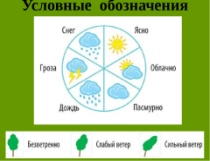 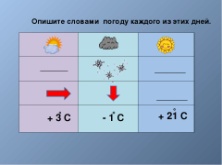 Составь прогноз погоды на сегодня.Vyalkova_o@bk.ru Русский языкРазличение названий действий по вопросам Что делал? Что делала? Что делали? Что сделал? Что сделала? Что сделали?С.20 упр. 1Онлайн урокОльга Вялкова приглашает вас на запланированную конференцию: Zoom.Тема: русский язык Время: 7 февр. 2022 10:00 AM ЕкатеринбургПодключиться к конференции Zoomhttps://us04web.zoom.us/j/8265110576?pwd=dnc2TVJNOThqYlZrVnVXd2Z0T05hQT09 Идентификатор конференции: 826 511 0576Код доступа: 8TZgvk ЗаданиеСлова-действия отвечают на вопросы что делает? Что делают?Какое действие выполняет кошка?  заяц? птицы?(кошка умывается…заяц прыгает… птицы летят…)Задайте вопрос от слова предмета к слову –действию (кошка что делает? умывается)На какой вопрос отвечают эти слова-действия? (что делает? что делают?)Кошка  (что делает?) умываетсяЗаяц (что делает?) прыгает.Птицы  (что делают?) летят.Подчеркните двумя чертами слова умывается, прыгает, летят. На какой вопрос отвечают эти слова?ЗаданиеСписать, вставить слова-действия.У дома ______ дуб. Вова _______ за партой. Зимой _______ снег. Рабочие _____ на заводе.Слова для справок:  сидел, шёл, работали, рос.С.21 упр. 3Vyalkova_o@bk.ru МатематикаУмножение числа 3С. 105 № 1,2,4(1)Онлайн урокОльга Вялкова приглашает вас на запланированную конференцию: Zoom.Тема: математика Время: 7 февр. 2022 11:00 AM ЕкатеринбургПодключиться к конференции Zoomhttps://us04web.zoom.us/j/8265110576?pwd=dnc2TVJNOThqYlZrVnVXd2Z0T05hQT09 Идентификатор конференции: 826 511 0576Код доступа: 8TZgvkС.105 №4(2)Vyalkova_o@bk.ruмузыкаМузыка Воды1 урок Музыка воды - YouTubeПод музыку Мориса Равеля «Игра воды» нарисовать рисунок Kati-eburg@mail.ruШкола здоровьяСоберись на прогулку-https://www.youtube.com/watch?v=xvXJdKVU1nk-Нарисовать свои куртку, шапку, варежки.Фотоотчет08.02ЧтениеПо С. Баруздину «Коллективная печка».С.19-20Желтоголовый королёк — самая маленькая птица России. Королек — это вторая по миниатюрности птица в мире. Уступает он только колибри. Длина тельца этой птицы не превышает 10 см, размах крыльев — 15-17 см, а вес всего лишь 4-10 г.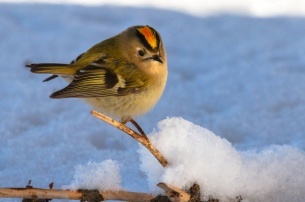 С.19-20 пересказVyalkova_o@bk.ruМатематика Умножение числа 3С. 107 № 11,12Он-лайн урокРазделите страницу в тетради на две части. Начинаем составлять и записывать таблицу умножения на 3 в тетрадь. Воспользуемся учебником. 3х1=3     1х3=33х2=6     2х3=63х3=9	    3х3=93х4=12    4х3=123х5=15    5х3=15(учащиеся записывают таблицу на 3 в тетрадь)- Удалось нам составить таблицу умножения на 3?-Какое математическое свойство мы применили? (переместительное)-Запомните эту таблицу.- Сделаем вывод: при составлении таблицы умножения на 3 используются такие способы, как и при составлении таблицы умножения на 2.- Следующее задание: если согласны с утверждением, то приседаете, если нет – хлопаете.- 2 ряда по 9 учеников – всего 18 учеников- 3 ряда по 2 дерева – всего 6 деревьев- 2 полки по 7 книг – всего 13 книг- 6 пакетов по 2 кг. – всего 12 кг.- 4 коробки по 3 конфеты – всего 20 конфет.С.108 № 18Русский языкРазличение названий действий по вопросам Что сделает? Что сделают?С. 22 упр. 1,2 Он-лайн урокИгра «Кто больше»Кто больше придумает действий. Продолжите предложения, подобрав слова-действия.Повар ... (варит, солит, жарит, режет).Ученики ....С.23 упр 4Физическая культураОРУhttps://youtu.be/iKQnIy1DR0YГиППСостав слова. Однокоренные слова.1. Выписать столбиками однокоренные слова. Выделить корень. Сад, дубовый, ходить, дуб, садовый, ход, дубок, посадки, переход.2. Со словами гриб, грибники составить и записать предложения. В предложении должно быть имя мальчика и название деревни.09.02ЧтениеВ. Аникин «Доскажи словечко» (загадки).С.20-21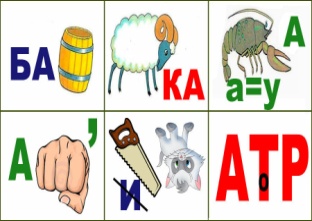 Ребус /) - это головоломка, которая сочетает в себе использование иллюстрированных картинок с отдельными буквами для изображения слов или фраз. Составить загадку,  нарисовать отгадку.Математика Деление на 3С.109 № 1,2Онлайн урокДеление -  это действие обратное умножению 3 × 1 =3       3 × 2 =63 × 3 =9       3 × 4 =123 × 5 =15     3 × 6 =18Первый множитель, второй множитель, произведение  6 : 3 = 2       9 : 3 = 3  12 : 3 = 4 15 : 3 = 5    18 : 3 = 6  - Произведение разделить на первый множитель, получится второй множитель С. 110 № 4Ручной трудИзготовление по образцу складной доски для игры в шашки.https://youtu.be/5lH_bIr_jSI Изготовить доску из бумаги для игры в шашкиОБЖЖилище человека, особенности жизнеобеспечения жилища.https://youtu.be/bYA1Wt_NYFE Игра«Больше-меньше». Упражнять в различении и сравнении величины предметов.«Строители»1 вариант. Цель: сортировать предметы по размерам.Материал: игрушечная машина кубики большие и маленькие (можно взять детали «лего»).Ход игры: На машине привозим кубики большие и маленькие.- «Превращаемся» в строителей и строим дома-башенки: один дом для медведя из большихкубиков, а другой для зайчика - из маленьких кубиков.Желательно обыграть «медведя» и «зайца» с помощью стихотворения:«У медведя дом большой (разводим руки),А у зайца маленький (соединяем ладошки).Наш медведь домой пошёл (изображаем походку медведя),А за ним и заинька (прыжки)».Мир театраИнтонацияБеседа «Виды интонации» Какие вы знаете виды интонации? ( повествовательная, вопросительная, восклицательная) Чем характерна повествовательная интонация? Для повествовательной интонации характерно спокойное, ровное произношение всего высказывания: Травка зеленéет. Солнышко блестúт.  Что называют вопросительной интонацией? Вопросительная интонация выражается повышением тона в начале и понижением его к концу высказывания: Когдá ты вернешься? Ребенок сдéлал уроки?Чем отличается восклицательная интонация? Восклицательная интонация, наоборот, выражается повышением тона к концу предложения: Какáя нóчь! Кáк она поёт!Таким образом, интонация различает предложения разных типов, отражает говорящего отношение к содержанию высказывания, передаёт разнообразные оттенки эмоций человека.Основные элементы интонации. (Вспоминаем  элементы интонации, даем им определения, записываем в тетради. Ударение - выделение слога в слове силой голоса.  Пауза – это краткий перерыв в звучании, речи, тембр – это окраска звука, его яркость, теплота и индивидуальность, темп – это скорость движения)Игра на отработку интонации: «СЫГРАЮ РОЛЬ» Пробуем, насколько вы владеете своей интонацией. Нужно сказать Я ПРИВЕТСТВУЮ ВСЕХ ВАС! от таких образов (по указанию преподавателя):  как робот,как клоун-скоморох,как беззубая древняя бабуся,как президент страны,как военный рапортует,как колдунья колдует,как иностранец с акцентом10.02Русский языкПостановка вопросов к названиям действий.С. 24 упр 1Онлайн урокЧтение текста В лесу не бывает тихо. Утром пели дрозды, хохотала сова. Весь день барабанят дятлы. Скачет зайка, рыщут волки, крадется лиса. А ночью заухает филин. К каждому действию животного нужно правильно подобрать вопрос и ответ. Дрозды (что делали?) пели. Сова (… …?) … . Дятлы (… …?) … . Зайка (… …?) … . Волки (… …?) … . Лиса (… …?) … . Филин (… …?) … . - Какие вопросы ставили к словам?С. 25 упр 5Мир природы и человекаРастения сада.https://youtu.be/ZJdlhW4IFjs Какие растения сада ты знаешь?Какие растения растут в твоем саду?ЧтениеПо А. Ягафаровой «Снегирь и Синичка».С.24-26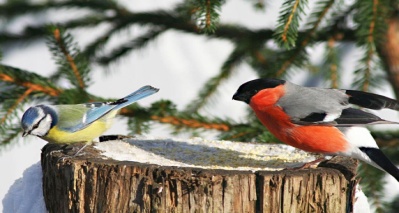 С. 24-26 пересказФизическая культураКомплекс ОРУhttps://youtu.be/edC6KcDrtJgЗанимательная математикаГоловоломка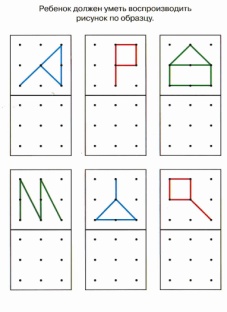 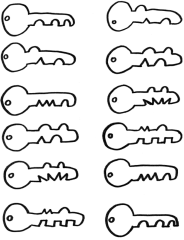 Найди паруВ гостях у сказки Русская народная сказка «Гуси-лебеди»Посмотреть сказку, рассмотреть картинки.https://youtu.be/FO3mQWOnIV41.Раскрась раскраску по сказке Приложение12. Выполнить физминутку- игру. Приложение 23.Найди тень. Приложение3.Выполненное задание - фото отправить на почту golovkina.an@mail.ru Или Whats App89049834285Логопедическая коррекция«Дикие животные наших лесов. Как звери зимуют»Расширение и активизация словаря детей по теме, закрепление в речи названий диких животных наших лесов.Развитие мышления детей на материале описательных загадокРазвитие связной речи детей. Закрепление умения составлять предложения с заданными словами по предложенной схеме.-https://nsportal.ru/shkola/korrektsionnaya-pedagogika/library/2019/04/11/prezentatsiya-k-kompleksnomu-razvivayushchemu Приложение№1Отгадай загадкиСоставить предложения к данным схемам, записать в тетрадьПриложение№2Приложение№3Фото, видео отчет на эл.почтуlogopeds7@mail.ru 11.02ЧтениеПо В. Хомченко «Птица-синица». С.27-28Синица — представитель семейства «синицевых», относящихся к отряду «воробьинообразных». Они считаются наиболее крупными представителями отряда и одними из самых распространенных.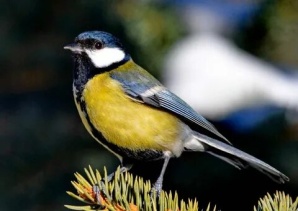 С.27-28Математика Деление на 3 С.118 №7,9Онлайн урокСоставление примеров на деление по примеру на умножение3х6=18 3х4=12 3х3=9 3х1=3С.112 №11(1,2)Изобразительное искусствоЛепка «Человек в движении».Передавать в лепке движения человека в расположении его рук и ног.https://youtu.be/HlkkIGby3ig Лепить человека, передавая в деталях работы его движения.Речевая практикаКалендарь погоды.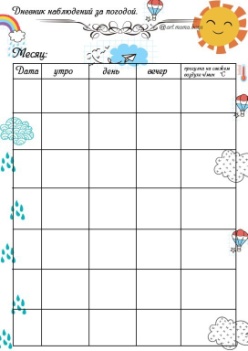 Заполнить дневник наблюдений за погодойФизическая культураОРУhttps://youtu.be/j2HxPAeETBM